Northeast Coalition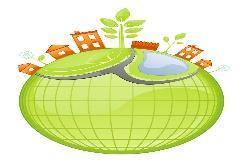 AgendaMonday, October 24, 2022 - 1:00PM- 2:30PM Via ZOOMhttps://us02web.zoom.us/j/88399954353?pwd=eFQvL0NXK0NsU3dTU0hWZDJOclNuUT09_________________________________________________________________________________________________Welcome and IntroductionsErin Evosevich – NewcapMeaghan Gleason – NewcapAmanda Aubrey – NewcapSarah Charlebois – NewcapEmma Kowalewski – NewcapErika Villacrez – NewcapNicole Marchand - NewcapMichael Bashfortd – State of WisconsinAshley Berken – St. Vincent de Paul District of MarinetteJessica Hornish – Rainbow HouseJulie Reindl – LCI Housing SpecialistAdam Groskreutz – CVIJennifer Allen – ICAKate Markwardt – WI Balance of StateLeigh Polodna- WI BOSMark Martello– LCSW, BCDJen Bisterfeldt – SafehavenJody Hammond – Sam 25Approval of June MinutesJessica Hornish – 1stAmanda Aubrey – 2ndCommunity Health ServicesSarah CharleboisAll of our Community Health Services locations provide reproductive and healthcare services for males and females, including clinical exams, contraception education and prescriptions, emergency contraception, pregnancy testing and counseling. STD and HIV testing and counseling, and other reproductive health care services. Our clinics provide low-cost and no-cost health coverage options, and all services are confidential, including services to adolescents. We deliver a wide range of acute, chronic and preventive medical services to optimize health and well-being. All of our clinics now offer Family Practice and Basic Chronic Healthcare for those ages one to adult, including adult and child wellness exams, uncomplicated diabetes, hypertension, ear, nose and throat infections, urinary tract infections and colds. Lots of low cost or no cost options available. They have hired some community health workers that can assist clients with anything from transportation to appointments to helping with prescription pick-up. Anything that provides an obstacle that deters their ability to receive the care that our patients need they can assist with. We are also offering Mental health and AODA Counseling services as well. And our Shawano Clinic location will be opening soon as well.YHDP UpdateMeaghan GleasonYHDP – Grant that is based on ending youth homelessness. Youth Action Board members are Youth and Young Adults under 25. We have just split our YAB into two separate groups one for the NWISH Coalition and one for Northeast Coalition. Our YAB is currently looking for more members from our rural communities, they must be under 25 with 2/3 having lived experience. Currently the average age of our YAB is 16 ½ they are interested in trying to get some older YYA with lived experience to help guide the YAB. Meaghan is currently working on dream mapping as well as goal setting. The YAB has a lot of ideas they are interested in working on some kind of Community Box that would be located in each county or towns that would have items of need for youth and young adults that are homeless that could house such items as: feminine hygiene items, hair ties, ChapSticks, socks, underwear, easy to cook no cook food items that taste good, and any other items that teens would want. They would want these boxes located in well lit areas, in non-conspicuous places that teens could access. They are looking for organizations that could possibly help build then at little or no cost, donate items for them, etc. The goal of the YAB is to have at least one in place before the end of the year.Action Plan ItemsWe discussed options for our next action plan that the coalition will work on for the next six months, it was decided we would focus on the Point In Time – Jen B made a motion and Amanda A seconded the motion.We will use the time to try and recruit more teams to participate in the Point in Time count as well as make sure fliers go out to all Police and Sheriff’s offices so they can assist in the counts. Jen Shared that Shawano County has been great assisting each year.Vote WIBOS 2023 Dues In a prior quarterly WIBOS meeting it was suggested that each coalition dues go up to 50% of the actual cost of xxxxx, Our coalition's dues would be $1490 per year. A motion was made by Jen B that we pay the 50% requested amount for the annual WI BOS dues. And it was seconded by JessicaCoordinated Entry UpdatesJanuary PIT 2022- Save the date January 25, 2023PIT Numbers for September – were presentedMonthly HIC Numbers - EHV – Still taking application, WHEDA has spots available, can be in PSH or EHH would transition to a Section 8 Voucher. Please contact Newcap for Coordinated Entry for the Emergency Housing VouchersEHHNew EHH Contract has started, if you have new people at your shelters, please have them contact Newcap for the Coordinated entry so we can get them on the lists for housingHousing Program UpdatesRRH EHH – 10 housed, 9 looking and one moving in on November 1stRRH DV – 8 housed and one unhousedAgency Updates & Future Presentations & Agenda ItemsErin Shared - Crivitz Schools are partnering with Bellin Health to make a difference and end Period Poverty by collecting feminine hygiene products to distribute to middle and high schools in the Tri-County Area of Marinette, Menominee and Oconto Counties. Period Poverty refers to the lack of access to feminine hygiene products that affects not only homeless women, but a large number of schoolchildren, as well. Donations can be brought to the elementary school and placed in the donation box in the main hallway, outside the cafeteria or dropped off in the high school office. 
Shelter Season opens Nov 1st, Jody mentioned that SAM 25 has received lots of callsAdam G.– the AMI for Shawano was increased to $45,000 from $28,150 which should help find units.Jessica with Rainbow House shared that they have been working with local Law Enforcement to establish Child Safe Exchange sites that are well lit and have 24 hour monitored security cameras to provide a safe location for child exchanges. Jessica shared a very heartbreaking story as to the inspiration for this project. Anyone wanting more information on their program please feel free to reach out to her she would be happy to help.CABA Shawano has received their certificate of occupancy and is currently open as a drop in center it is currently staffed from 8 a.m. to Midnight Monday thru Friday. As soon as staff positions are filled the shelter will be open for families.Jen shared that SafeHaven is full and has been, they are seeing all service demands on the rise. Their main fundraiser, The Ball of the Badges is November 11 at the Gathering in Shawano and is SOLD Out – Congratulations! The ball honors and celebrates Shawano County’s First Responders and their lifesaving work and the lives of those in need impacted by their efforts.Interagency on Homelessness – Michael Bashford mike.basford@wisconsin.govShared several funding opportunities – from ARPA funds $2.7 million for DV programs and emergency shelters. $ 1.5 million is for safe shelter so agencies can provide more nights. And $500,00 for homeless case management. Along with that the Blue Ribbon Program for Veterans is receiving $1.5 million in funding from ARPA for a Veterans Outreach program and $2 million for rental assistance vouchers thru DEHCR. He also wanted to remind us that November is Homeless Awareness Month and there will be a presentation in Madison on November 2nd. If you have any questions for Michael please email him.Upcoming Balance of State MeetingNovember Quarterly Meeting The next quarterly meeting will be Friday, November 18th.   Following several requests, the Board of Directors voted earlier this week to change the November quarterly meeting date (instead of Nov. 11th which is Veterans Day).   To register, please visit:  https://attendee.gotowebinar.com/register/7247294980928454413  At the November meeting, we will be seeking membership approval for the 2023 budget & dues recommendation.  Erika made a motion to adjourn at 2:00 pm and Amanda 2nd the motion.Please sign up for the Wisconsin Balance of State Newsletter www.wiboscoc.org, Home Page, click “Who are we?” to register“We strive to host inclusive, accessible events that enable all individuals, including individuals with disabilities, to engage fully. To request an accommodation or for inquiries about accessibility, please contact Aria Ard, ariaard@newcap.org, 920-834-4621.”; 